第五届中国四库学高层论坛参会回执（请于6月30日前寄至zgskxgclt@163.com）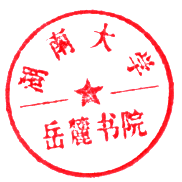 姓名性别所在单位职业/职称联系电话电子邮箱通讯地址拟提交会议论文题目请于6月30日前提交参会论文题目，10月15日前提交论文全文。请于6月30日前提交参会论文题目，10月15日前提交论文全文。请于6月30日前提交参会论文题目，10月15日前提交论文全文。备注如有需要会务组特别注意的事项，请在此说明。如有需要会务组特别注意的事项，请在此说明。如有需要会务组特别注意的事项，请在此说明。